华中农业大学油菜高通量快速育种平台建设工程跟踪周报跟踪单位：中正信咨询集团有限公司跟踪人员： 詹卫军  郭婧  隆洁颖跟踪时间：2023年2月20日~2023年2月26日跟 踪 日 志跟 踪 日 志跟 踪 日 志工程名称：华中农业大学油菜高通量快速育种平台建设工程工程名称：华中农业大学油菜高通量快速育种平台建设工程工程名称：华中农业大学油菜高通量快速育种平台建设工程日期：2023年2月20日星期一记录人：詹卫军一、工程概况：1.施工内容：土石方工程、砌筑工程、金属结构工程、油漆、排水等。2.施工单位：武汉恒昊建设有限公司。3.合同金额：58.16万元，其中暂列金8万元。4.合同工期：50日历天。二、施工进展：  1.无人施工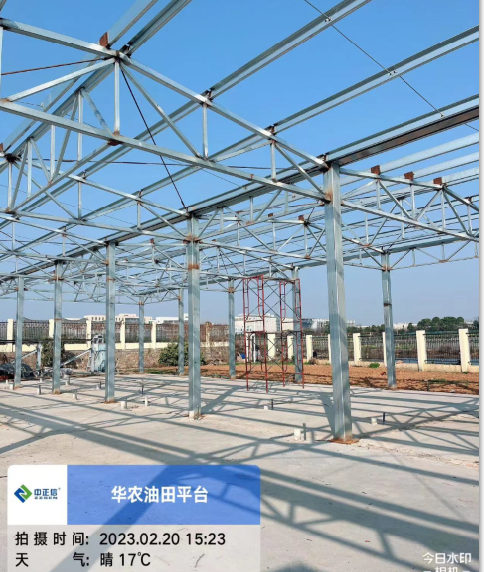 一、工程概况：1.施工内容：土石方工程、砌筑工程、金属结构工程、油漆、排水等。2.施工单位：武汉恒昊建设有限公司。3.合同金额：58.16万元，其中暂列金8万元。4.合同工期：50日历天。二、施工进展：  1.无人施工一、工程概况：1.施工内容：土石方工程、砌筑工程、金属结构工程、油漆、排水等。2.施工单位：武汉恒昊建设有限公司。3.合同金额：58.16万元，其中暂列金8万元。4.合同工期：50日历天。二、施工进展：  1.无人施工工程名称：华中农业大学油菜高通量快速育种平台建设工程工程名称：华中农业大学油菜高通量快速育种平台建设工程工程名称：华中农业大学油菜高通量快速育种平台建设工程日期：2023年2月25日星期六记录人：詹卫军一、工程概况：1.施工内容：土石方工程、砌筑工程、金属结构工程、油漆、排水等2.施工单位：武汉恒昊建设有限公司3.合同金额：58.16万元，其中暂列金8万元。4.合同工期：50日历天。二、施工进展：  1.钢结构刷防锈底漆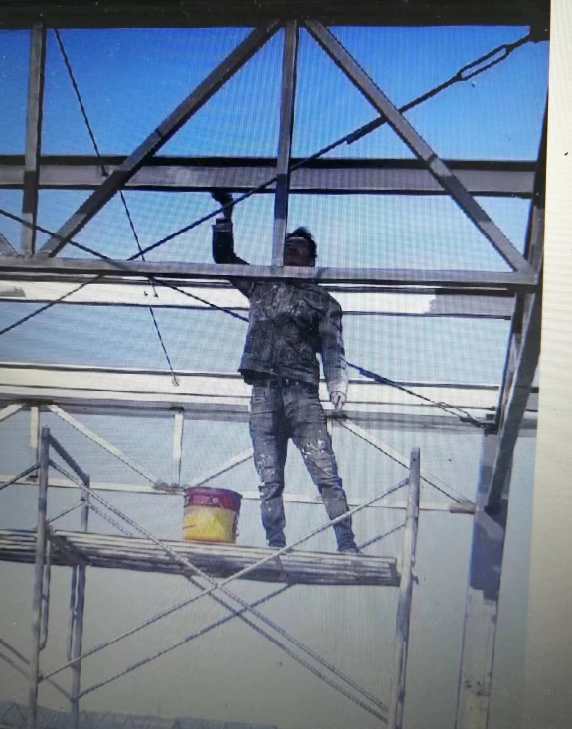 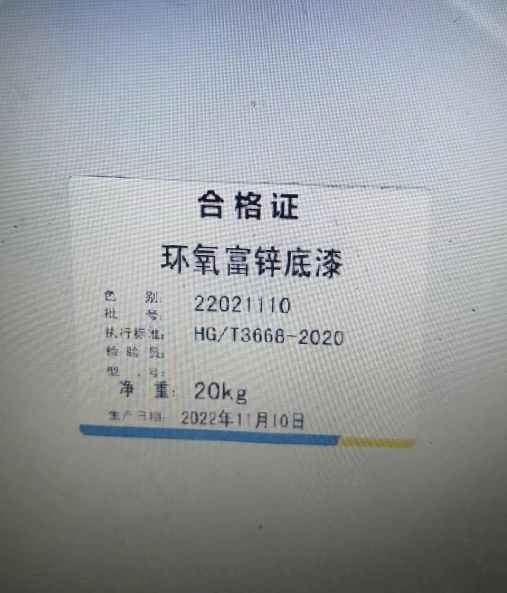 一、工程概况：1.施工内容：土石方工程、砌筑工程、金属结构工程、油漆、排水等2.施工单位：武汉恒昊建设有限公司3.合同金额：58.16万元，其中暂列金8万元。4.合同工期：50日历天。二、施工进展：  1.钢结构刷防锈底漆一、工程概况：1.施工内容：土石方工程、砌筑工程、金属结构工程、油漆、排水等2.施工单位：武汉恒昊建设有限公司3.合同金额：58.16万元，其中暂列金8万元。4.合同工期：50日历天。二、施工进展：  1.钢结构刷防锈底漆工程名称：华中农业大学油菜高通量快速育种平台建设工程工程名称：华中农业大学油菜高通量快速育种平台建设工程工程名称：华中农业大学油菜高通量快速育种平台建设工程日期：2023年2月26日星期日记录人：詹卫军一、工程概况：1.施工内容：土石方工程、砌筑工程、金属结构工程、油漆、排水等2.施工单位：武汉恒昊建设有限公司3.合同金额：58.16万元，其中暂列金8万元。4.合同工期：50日历天。二、施工进展：  1.钢结构刷防锈底漆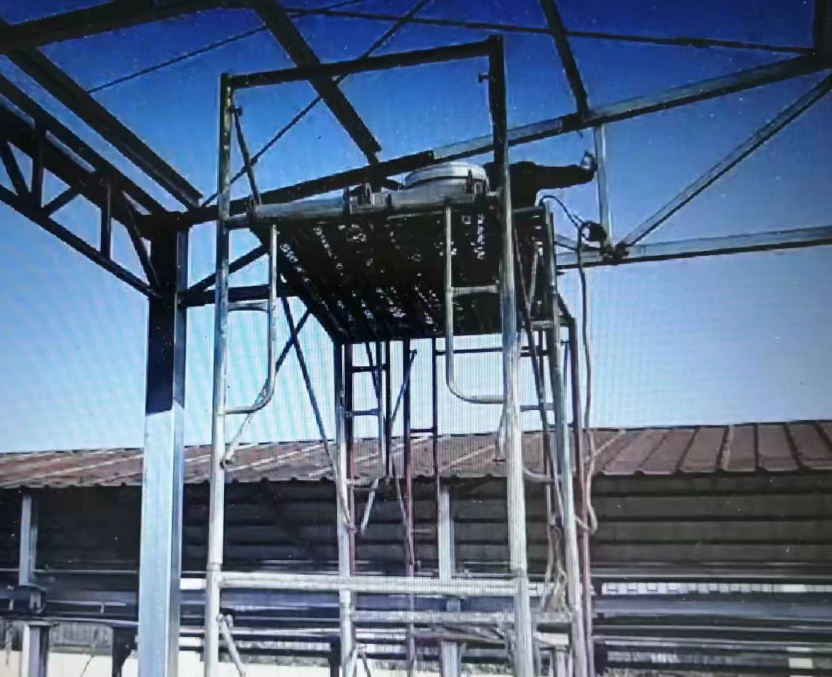 一、工程概况：1.施工内容：土石方工程、砌筑工程、金属结构工程、油漆、排水等2.施工单位：武汉恒昊建设有限公司3.合同金额：58.16万元，其中暂列金8万元。4.合同工期：50日历天。二、施工进展：  1.钢结构刷防锈底漆一、工程概况：1.施工内容：土石方工程、砌筑工程、金属结构工程、油漆、排水等2.施工单位：武汉恒昊建设有限公司3.合同金额：58.16万元，其中暂列金8万元。4.合同工期：50日历天。二、施工进展：  1.钢结构刷防锈底漆